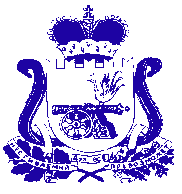 ФИНАНСОВОЕ УПРАВЛЕНИЕ АДМИНИСТРАЦИИ МУНИЦИПАЛЬНОГО ОБРАЗОВАНИЯ  «КРАСНИНСКИЙ РАЙОН» СМОЛЕНСКОЙ ОБЛАСТИПРИКАЗот 30.10.2023г №32 осн.-дВнести в Порядок формирования и применения кодов бюджетной классификации Российской Федерации в части, относящейся к  бюджету муниципального района на 2023 год и плановый период 2024 и 2025 годов, утвержденный приказом Финансового управления Администрации муниципального образования «Краснинский район»  Смоленской области от 02.12.2022  № 27 осн-д. следующие изменения (в редакции приказа Финансового управления Администрации муниципального образования «Краснинский район» Смоленской области от 02.03.2023 №16, от 13.06.2023 №25, от 21.08.2023 №28) следующие изменения: 1. В разделе 3 «Направления расходов, увязываемые с программными (непрограммными) статьями целевых статей расходов бюджета муниципального района»:         1.1. Дополнить новыми направлениями расходов следующего содержания:                                S1310 Расходы на осуществление переданных полномочий Российской Федерации на государственную регистрацию актов гражданского состояния за счет средств областного бюджета          По данному направлению расходов отражаются расходы на осуществление переданных полномочий Российской Федерации на государственную регистрацию актов гражданского состояния за счет средств областного бюджета.         70020 Расходы на стипендиальное обеспечение обучающихся                  По данному направлению расходов отражаются расходы на стипендиальное обеспечение обучающихся.         2. Приложение «Перечень кодов целевых статей расходов бюджета муниципального района»:         2.1. Дополнить новыми целевыми статьями:Начальник Финансового управления                                                                                   Администрации муниципального  образования             Краснинский район»  Смоленской области                                             Н.В. НовиковаО внесении изменений в Порядок формирования и применения кодов  бюджетной классификации Российской Федерации в части,  относящейся к бюджету муниципального района на 2023 год и плановый период 2024 и 2025 годов01 4 01 S1310Расходы на осуществление переданных полномочий Российской Федерации на государственную регистрацию актов гражданского состояния за счет средств областного бюджета08 4 01 20370Расходы на материально-техническое обеспечение08 4 09 70020Расходы на стипендиальное обеспечение обучающихся